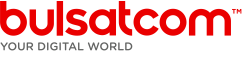 ДОПЪЛНИТЕЛНО СПОРАЗУМЕНИЕ  № 1 „КОЛЕДНА ПРОМОЦИЯ 2016г.“КЪМ АБОНАТЕН ДОГОВОР № ………………………………………“Булсатком” ЕАД със седалище и адрес на управление: гр. София, ул. “Магнаурска школа“ 15, ет.3 , наричано по-долу за краткост Оператор, от една страна и Абоната, така както е индивидуализиран по-долу, се подписа настоящото допълнително споразумение към абонатен договор, с който Операторът предоставя на Абоната достъп до услугата си и осигурява оборудване за цифрова телевизия и/или интернет, срещу определено, съобразно избрания план заплащане и при условията на настоящето допълнително споразумение и договор.ИЗБОР И ОПИСАНИЕ НА УСЛУГата:1.1 ОФЕРТА ЗА ВКЛЮЧВАНЕ НА НОВИ АБОНАТИ НА УСЛУГАТА „IP ТЕЛЕВИЗИЯ”: включва: комплект оборудване за IPTV, собственост на Оператора. Изисква сключване на срочен договор за 18 (осемнадесет) месеца, като за първите 6 (шест месеца) Абонатът заплаща минимум таксата за абонаментен план Стандартен от 12.80 лв/м, като за тези 6 (шест) месеца Абонатът получава достъп до пълния програмен пакет без достъп до каналите на „Диема Екстра”, а след 6 (шестия) месец ползва избран абонамент (пакет), съобразно маркираното по-долу в раздел Тарифни планове. Задължителен монтаж от Оператора 1.2 ОФЕРТА ЗА ЗАМЯНА НА DTH ПРИЕМНИК С FUSION ПРИЕМНИК: включва: комплект оборудване за IPTV, собственост на Оператора. Изисква сключване на срочен договор за 18 (осемнадесет) месеца, като за първите 6 (шест месеца) Абонатът заплаща минимум таксата за абонаментен план Стандартен от 12.80 лв/м, като за тези 6 (шест) месеца Абонатът получава достъп до пълния програмен пакет без достъп до каналите на „Диема Екстра”, а след 6 (шестия) месец ползва избран абонамент (пакет), съобразно маркираното по-долу в раздел Тарифни планове. Задължителен монтаж от Оператора. Неразделна част от договора е и протокол за замяна на оборудване. 1.3 Към датата на сключване на настоящото допълнително споразумение, Абонатът:  ПОЛЗВА УСЛУГАТА „ДОСТЪП ДО ИНТЕРНЕТ“ при абонаментен план, посочен в раздел Тарифни планове. След сключване на настоящия договор Абонатът получава отстъпка от цената на ползвания от него абонаментен план от 4 (четири) лева. С оглед избягване на съмнение, отстъпката за услугата „ДОСТЪП ДО ИНТЕРНЕТ“, предлагана от Оператора е валидна само и единствено, ако абонатът ползва едновременно с нея и услугата „IP ТЕЛЕВИЗИЯ” и в случай на прекратяване ползването на последната (IP ТЕЛЕВИЗИЯ), отстъпката от 4 (четири) лева отпада и Абонатът заплаща редовната цена на заявената от него услуга „ДОСТЪП ДО ИНТЕРНЕТ“ към датата на отпадане на отстъпката, съобразно действащата към този момент тарифа на Оператора. ЗАЯВЯВА ВКЛЮЧВАНЕ НА УСЛУГАТА „ДОСТЪП ДО ИНТЕРНЕТ“ при следните условия: включва оборудване за интернет, собственост на Оператора. Изисква сключване на срочен договор за 18 (осемнадесет) месеца. Задължителен монтаж от Оператора. Избраният от Абоната тарифен план се посочва в раздел  Тарифни планове по-долу. Към избрания тарифен план Абонатът получава отстъпка от 4 (четири) лева. С оглед избягване на съмнение, отстъпката за услугата „ДОСТЪП ДО ИНТЕРНЕТ“, предлагана от Оператора  е валидна само и единствено, ако абонатът ползва едновременно с нея и услугата „IP ТЕЛЕВИЗИЯ” и в случай на прекратяване ползването на последната (IP ТЕЛЕВИЗИЯ) отстъпката от 4 (четири) лева отпада и Абонатът заплаща редовната цена на заявената от него услуга „ДОСТЪП ДО ИНТЕРНЕТ“ към датата на отпадане на отстъпката, съобразно действащата към този момент тарифа на Оператора, ако срокът на договора е изтекъл, или посочената в договора тарифа, ако срокът не е изтекъл. ползва услугата „ ДОСТЪП ДО ИНТЕРНЕТ“ от трето лице, доставчик на телекомуникационни услуги. 2. ТАРИФНИ ПЛАНОВЕ2. 1. ЦЕНА за услугата „IP ТЕЛЕВИЗИЯ “:  Пакет Старт: 9.80 лв./м за срока на договора след 6-тия месец; Стандартен пакет: 12.80 лв./м за срока на договора след 6-тия месец;  Премиум пакет: 14.80 лв./м  за срока на договора след 6-тия месец;  Пакет Fusion: 5.00 лв./м за срока на договора след 6-тия месец; Премиум пакет + Пакет Fusion (IPTV): 19.80 лв./м за срока на договора след 6-тия месец;  Пакет Премиум + Action+, + Cinema+, + Comedy+ : 19.80 лв./м за срока на договора след 6-тия месец.      2.2.  ЦЕНА за услугата „ДОСТЪП ДО ИНТЕРНЕТ“  Пакет Start 12.00 лв./м при скорост на връзката до 25 Mbps.  Пакет Standard 13.00  лв./м при скорост на връзката до 50 Mbps. Пакет Premium 16.00  лв./м при скорост на връзката до 100 Mbps. Пакет Max 28.00  лв./м при скорост на връзката до 200 Mbps.2.3. Избор на оферта за включване на допълнителни ТЕЛЕВИЗИОННИ приемници: 6.00 лв. Включва допълнително IP/Box декодиращо у-во и комплект за включване.  . Допълнителните декодиращи устройства се монтират на разстояние не повече от 15 м от основното декодиращо у-во. Максимален брой допълнителни у-ва – 3бр. ЗАДЪЛЖИТЕЛЕН монтаж от Оператора.	3. Срок на плащане: Съгласно периодите, посочени в Общите условия.4. Начин на плащане:на каса във всички Бизнес центрове на Оператора в страната, по банков път, по електронен път през e-pay, transcard и Borica.Настоящото допълнително споразумение се сключва с Абоната:Списък на телевизионните програми, включени в ИЗБРАНИЯ ТЕЛЕВИЗИОНЕН ПАКЕТ ПАКЕТ СТАРТ: 24 kitchen; 24 Техно; 360 Tune Box; AGRO TV; Alfa TV; ATV; AXN; AXN Black; AXN White; Balkanika HD; BG Music Channel HD; BG Top Music HD; BiT; BN Music; BNT World; Boomerang TV; BOX TV HD; bTVbTV Lady; Bulgaria On Air; CNN; Code Fashion; Da Vinci Learning; DM Sat; DSTV; DUGA +; DW; E-kids; Euro D; Eurocom; Fashion TV HD; Fen Folk; FEN TV HD; Fiesta; Film Plus; FL; FOX; FRANCE 2; France 24; Hit Mix Music; in LIFE TV; Jukebox HD; Kanal 4; KCN 2; KCN 3; KRAL TV; Magic TV; Mezzo; MTV Hits; MTV Rocks; N24; Nick Jr.; NTV Avrupa; ORF 2; puls 4; RCK; RiС; RomaTV; RTP Internacional; Sportal HD; TGRT; The Voice; TLC; Travel HD; TRT International; TV 1 HD; TV Zagora HD; TV+ HD; TV5; TVE; TVT; VH1; VH1 Classic; WNESS TV; БНТ 1; БНТ 2; БНТ HD; България 24; Българска история HD; Българска християнска телевизия; Дестинация БГ HD; Диема Фемили; Канал 3; Мотоспорт HD; МузикаНационална Телевизия Стойчев; Нова ТВ; Отблизо HD; Планета HD; Планета Фолк; ПОТВ ТРАКИЯ; СКАТ; ТВ Европа; Телевизия Стара загора; Тянков Ориент HD; Тянков Фолк HD; Украйна Today; Фолклор ТВ HD; Хайде в кухнята HD; Черно мореСТАНДАРТЕН ПАКЕТ: ПРОГРАМИТЕ ОТ ПАКЕТ СТАРТ  ПЛЮС  Animal Planet; Bloomberg TV HD;  bTV Action; bTV Cinema; bTV Comedy; Cartoon Network; Discovery Channel; Discovery Science; Discovery World; Disney Channel; Eurosport;  Eurosport 2; Film Box SD;  Fox Crime;  Fox Life; History; Investigation Discovery; Kino Nova; NGC Europe; Nickelodeon; Nova Sport; Platinum; Travel Channel; TV 1000; Viasat Explore; Viasat History; Viasat Nature; Диема; Первий канал России; Ринг БГПРЕМИУМ ПАКЕТ: ПРОГРАМИТЕ ОТ ПАКЕТ СТАРТ И  СТАНДАРТЕН ПАКЕТ ПЛЮС 24 kitchen HD; AMC; AMS HD; Animal Planet HD; BabyTV; bTV Action HD; bTV HD; City TV; Comedy Central; Discovery HD Showcase; Disney Junior; Eurosport 2 HD; Eurosport HD; F+;  Fox Crime HD; FOX HD; Fox Life HD; History HD; Hustler TV;  Nat Geo Wild; Nat Geo Wild HD; NGC HD; Nova Sport HD; Penthouse 1; Russia Today; Show turk; SuperOne SD; Время;  Детский мир; Дом кино; Живи; Карусель; Мир ТВ; Наше кино; Охота и рыбалка; Перец;  Ринг БГ HD; РТР Планета; Русия 24; Телекафе; Хоби лов HD; Хоби ТВ; Хоби ТВ HDFUSION ПАКЕТ:  3sat HD;  4 ZDF; ARD HD; Arte HD; Boy&Boy; CBS Drama; CBS Reality;  Deluxe Lounge HD; Deluxe Music HD; DocuBox HD; Dorcel XXX HD; Duck TV; Duck TV HD; English Club;  Erox HD; Eroxxx HD; Euro Star; eurochannel; Exotic; Fashion Box HD; Fashion One HD; Fast & Fun Box HD; Fight Box HD; Film Box plus HD; FilmBox Art House; FilmBox HD; Fix&Foxi; Food Network; Hustler TV HD; kabeleins; KiKa HD; Mezzo Live HD; MTV Live HD; n-TV; Outdoor Channel HD; Penthouse 2 HD; Platinum TV; Premium Redlight; Prive; Pro 7 HD; Rai News; Rai Uno; RCK TV HD; RTDoc; RTL 2 HD; RTL HD; RTL Nitro HD; SAT.1; Satisfaction; SCT HD; Sexo Transgression; SextoSenso; Sixx; Sky news; Super RTL HD; TeleItalia X; VOX HD; ZDF HДнес: 20  г. между: Име: ................................................................................................................................           ЕГН: .........................................Адрес за кореспонденция: Пощенски код……….гр./с……………………..…… Квартал............................ Ул............................................. No…… Вх.......ет.......ап........Л.карта  ……………….....……изд. на ........................... от МВР-.................. Телефон ………………………….. Мобилен телефон   …………..................…………................ Ел.поща………….............................................................................……...Име: ................................................................................................................................           ЕГН: .........................................Адрес за кореспонденция: Пощенски код……….гр./с……………………..…… Квартал............................ Ул............................................. No…… Вх.......ет.......ап........Л.карта  ……………….....……изд. на ........................... от МВР-.................. Телефон ………………………….. Мобилен телефон   …………..................…………................ Ел.поща………….............................................................................……...Договорът се сключи на .................... и                                                                    (дата на сключване) е за срок от  _________________ месецаВлиза в сила от:_____________________                                                                           (ден, месец, година)Договорът се сключи на .................... и                                                                    (дата на сключване) е за срок от  _________________ месецаСрокът изтича на:_____________________                                                                           (ден, месец, година)                                ________________________________________(място за полагане на подпис на Абоната)Преди да положите Вашия подпис, моля да прочетете внимателно настоящия договор, както и приложимите общи условия на предприятието.________________________________________(място за полагане на подпис и печат на Оператора)  